Руководство по эксплуатации Устройства дозирования сыпучих компонентовУДСК-21-4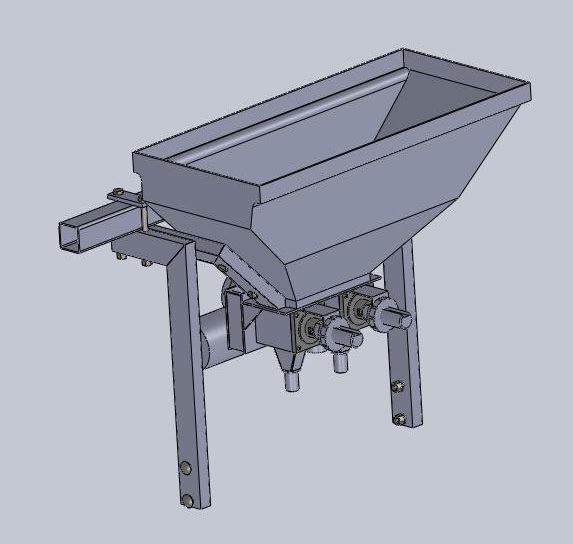 ШГЮП 133.00.00.00 РЭг. БараньДля эффективной эксплуатации устройства дозирования сыпучих компонентов необходимо внимательно изучить основные положения данного руководства по эксплуатации перед началом работ.В связи с тем, что устройство дозирования в процессе производства модернизируется, в Руководстве по эксплуатации возможны расхождения с полученным вами устройством.Содержание1	Назначение изделия  							 3 2	Технические характеристики						 33	Комплектность 								 34	Устройство   						                      45	  Работа  устройства дозирования сыпучих компонентов	 66	Меры безопасности  							77	Монтаж и подготовка к работе 					78	 Настройка  							           89	Техническое обслуживание						910	Возможные неисправности и методы их устранения		1212	Правила хранения      						1213	Транспортировка			               		          1214	Свидетельство о приемке					1315	Гарантии изготовителя				                           	13Приложение 1 (Гарантийный талон)                                       14                                                                  			1.Назначение изделияУстройство дозирования сыпучих компонентов УДСК-21-4 предназначено для дозированного внесения сыпучих компонентов (пестицидов, микроудобрений и т. д) в почву. Устройство монтируется на картофелесажалки, культиваторы и т.д. Условие эксплуатации У, категория размещения по ГОСТ 15150-692. Технические характеристики Установки дозирования сыпучих компонентов УДСК – 21-43.КомплектностьКомплектность устройства показана в таблице 3.1.Таблица 3.1Примечание: в состав устройства УДСК-21-4 входят два комплекта УДСК-21-2, а в состав устройства УДСК-21-6 входят три комплекта УДСК-21-24.Состав устройстваСостав устройства дозирования сыпучих компонентов УДСК-21-2 показан на рисунках 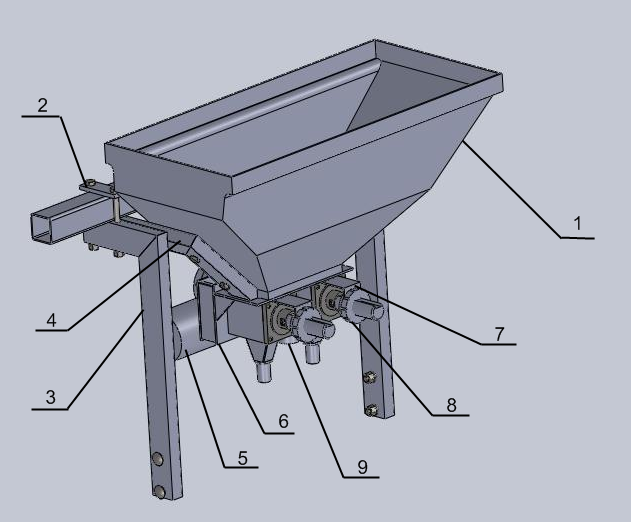 Рис. 1 Устройство дозирования сыпучих компонентов УДСК-21-2 (вид спереди)1-бункер; 2-пластина прижимная; 3-кронштейн крепления устройства дозирования; 4-рамка крепления дозаторов; 5-мотор-редуктор; 6-блок шестерен; 7-дозатор в сборе; 8-гайка регулировочная; 9- дренаж для удаления остатков пестицида; (крышка бака не отображена)  Устройство дозатора в сборе показано на рисунке 2. 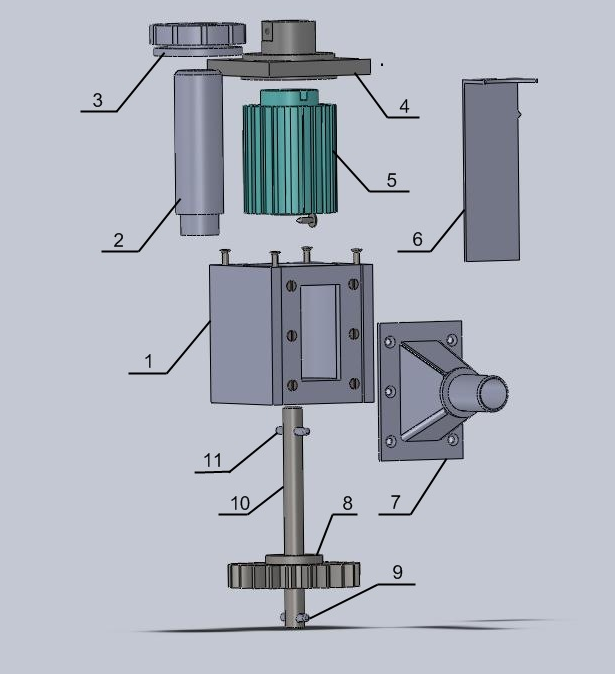 Рис. 2 Устройство дозатора1-корпус дозатора; 2-винт регулирующего устройства; 3-гайка регулировочная; 4-крышка корпуса дозатора; 5-катушка дозирующая; 6-заслонка дозатора; 7-лоток; 8-колесо зубчатое; 9-штифт зубчатого колеса; 10-ось катушки дозирующей; 11-штифт катушки;5. Работа устройства дозирования сыпучих компонентовВ бункер 1 (Рис. 1) емкостью 21 литр засыпается сыпучий компонент (пестицид, микроудобрение и т.д.). Через приемное окно дозатора 7 компонент попадает в ячейки катушки дозатора 5 (Рис. 2) и, благодаря ее вращению, дозировано  подается в лоток 7 и, далее, по трубопроводу в сошник  картофелесажалки либо в другое место в зависимости от способа использования устройства. Привод катушек осуществляется посредством электрического мотор-редуктора 5 (Рис. 1) через блок шестерен 6. Электропитание устройства осуществляется от бортовой сети трактора 12 вольт. Удаление остатков пестицида из бункера 1 производится через дренаж 9.6. Меры безопасности6.1 Запрещается допускать к работе женщин, граждан, не достигших 18-ти лет, и тех, кто не прошел инструктаж по технике безопасности при транспортировании, настройке, обкатке и эксплуатации устройства дозирования, а также других норм и правил, изложенных в данном руководстве.6.2 Обслуживающий персонал должен быть обеспечен спецодеждой, спецобувью, респираторами и защитными очками.6.3 Загрузку пестицидов, очистку емкости, выполнять только в индивидуальных средствах защиты, придерживаясь правил личной гигиены согласно ГОСТ  8.8.12.001-986.13 и в соответствии с «Гигиеническими требованиями к хранению, транспортировке и применению пестицидов и агрохимикатов» №2.2.3.12-17.6.4 При техническом обслуживании и ремонте устройства дозирования необходимо использовать только исправный инструмент.6.5 Запрещается производить очистку дозирующего устройства при включенном электромоторе.6.6 Очистку дозирующего устройства производить только с помощью специальной щетки (входит в комплект дозирующего устройства). 6.7 Тару от пестицидов необходимо утилизировать согласно ГОСТ 8.8.12.001-98.7. Монтаж и подготовка к работе7.1 Установить главные кронштейны 3 (Рис. 1) как показано на рисунке. Ширину между ними установить согласно типу используемой картофелесажалки. Так как в сельском хозяйстве используется большое количество различных марок картофелесажалок, то допускается  замена данных кронштейнов на другие, которые подходят к данному типу картофелесажалок.7.2 С помощью болтов либо сварки установить устройства дозирования на картофелесажалку.7.3 С помощью болтов либо сварки установить опуски на сошники картофелесажалки.7.4 Соединить опуски с лотками устройств дозирования посредством рукавов ПВХ, закрепив их с помощью хомутов. Длина рукава   выбирается исходя из максимального расстояния до сошника в  опущенном состоянии.7.5 Соединить бортовую сеть трактора с устройствами дозирования посредством специального кабеля.7.6 Установив выключатель в положение «ВКЛ» подать напряжение на электромоторы дозирующих устройств в течение 2-3 минут. Вращение должно происходить плавно без рывков и постороннего шума.7.7 Установить регулирующую заслонку в закрытое положение.8. НастройкаВ начале настроечного цикла нужно определить необходимую минутную производительность одного дозатора в зависимости от скорости движения агрегата. Она определяется по формуле:                             q=QBV/600; кг/мингде Q- норма внесения пестицида; (кг/га)       B- ширина междурядья; (м)        V- скорость движения агрегата; (км/ч)После определения минутного расхода пестицида, для быстроты настройки, необходимо воспользоваться данными таблицы 8.1 для пестицида Регент 20 для одного дозатора. Вращением регулировочной гайки установить необходимое деление на шкале регулировочного винта – торец регулировочной гайки должен находиться над нужным делением. Ввиду того, что из-за различной влажности сыпучесть пестицида может разниться, необходимо проверить производительность устройства дозирования весовым способом и произвести подстройку.9. Техническое обслуживание9.1 Своевременный и качественный уход за устройством дозирования позволяет выяснить и устранить причины, которые приводят к его преждевременному износу и поломке, а также гарантирует безотказную работу в течение всего срока эксплуатации.9.2 Виды и периодичность технического обслуживания указаны в таблице 3Таблица 9.1Виды и периодичность технического обслуживания.9.3 Перечень работ, которые выполняются при технических обслуживаниях, указаны соответственно в таблицах:ЕТО 	- таблица 9.2ТО-1	- таблица 9.3Подготовка к долговременному хранению	- таблица 9.4Снятие с долговременного хранения	- таблица 9.5Таблица 9.2.Перечень работ, выполняемых при ЕТО Таблица 9.3Перечень работ, выполняемых при ТО-1 Таблица 9.4Перечень работ, выполняемых при подготовке к долговременному хранению Таблица 9.5Перечень работ, выполняемых при снятии с долговременного хранения 10. Возможные неисправности и методы их устранения  Внешние проявления неисправностей, методы их устранения и необходимый инструмент указаны в таблице 10.1Таблица 10.111. Правила хранения11.1 После окончания работ устройство дозирования должно быть подготовлено к хранению.Устройство дозирования должно храниться по правилам хранения по ГОСТ 7751-85.11.2 Подготовку к хранению провести сразу же после окончания работ в соответствии с указаниями данной инструкции (табл. 9.3, 9.4).11.3 Хранение устройства дозирования проводить в закрытых помещениях или под навесом.11.4 Перед постановкой на хранение должна быть проведена проверка технического состояния устройства дозирования (табл. 10.4).11.5 Расконсервацию провести в соответствии с таблицей 10.5. Сезонное техническое обслуживание проводить один раз в сезон с устранением выявленных недостатков.12. Транспортировка12.1 Устройство дозирования транспортируется потребителю одним транспортным местом в картонной упаковке.12.2 При транспортировке запрещается штабелирование свыше 4 шт.13. Свидетельство о приемкеУстройство дозирования сыпучих компонентов УДСК-21-4номер изделия ______________________соответствует ТУ BY                                      и оно признано годным к эксплуатации.Дата выпуска _______________________  М. П. 	    Начальник ОТК _____________________	                                                                            (Фамилия, И., О., подпись)14. Гарантии изготовителя14.1. Предприятие – производитель гарантирует работу устройства дозирования сыпучих компонентов УДСК-21-4 требованиям технических условий ТУ BY      в течение 12 месяцев при соблюдении потребителем условий транспортирования, хранения и эксплуатации.     Начало гарантийного срока исчисляется с момента даты ввода машины в эксплуатацию, но не позднее 6 месяцев со дня приобретения. 14.2. Удовлетворение претензий по качеству протравливателя производится в соответствии с законодательством Республики Беларусь, постановлением Кабинета Министров Республики Беларусь №617 от 08.11.1995 г. «О гарантийном сроке эксплуатации сложной техники и оборудования», дополненного Постановлением Совета Министров Республики Беларусь №485 от 27 марта 1998 г.Приложение 3211035, ЖБИ-1, г.Орша, ул.Ленина,242, Витебская обл., Беларусь.тел./факс (0216) 29-40-14ГАРАНТИЙНЫЙ ТАЛОН1 Устройство дозирования сыпучих компонентов УДСК-21-4Заводской номер ___________________________________________Дата выпуска ______________________________________________Предприятие-изготовитель гарантирует соответствие устройства дозирования сыпучих компонентов УДСК-21-4  требованиям технических условий  ТУ BY                                 при соблюдении потребителем условий эксплуатации, транспортирования и хранения, установленных в настоящем руководстве по эксплуатации.Гарантийный срок эксплуатации 12 месяцев. Начало гарантийного срока исчисляется со дня ввода протравителя в эксплуатацию, но не позднее 6 месяцев с момента приобретения изделия потребителем.Начальник ОТК предприятия				_________________								       (подпись)									М.П.1 Дата получения изделия на складепредприятия-изготовителя: ______________________________________________________		________________(Ф.И.О., должность)							(подпись)									М.П.2 Дата продажи изделия: _________________________________________________________		________________(Ф.И.О., должность)							(подпись)									М.П.3 Дата продажи изделия: _________________________________________________________		________________(Ф.И.О., должность)							(подпись)									М.П. Дата ввода изделия в эксплуатацию: _____________________________________________________		________________(Ф.И.О., должность)	(подпись)					М.П.ПоказательПоказательЗначениеТип оборудованияТип оборудованиямонтируемыйКоличество обрабатываемых рядков, шт.Количество обрабатываемых рядков, шт.4Производительность, кг/гаПроизводительность, кг/га1,5 - 12Напряжение питания, ВНапряжение питания, В12 (24)Потребляемая мощность, Вт, не болееПотребляемая мощность, Вт, не более100 (200)Емкость бункеров, лЕмкость бункеров, л21Габаритные размеры, мм(без кронштейнов)длина685Габаритные размеры, мм(без кронштейнов)ширина300Габаритные размеры, мм(без кронштейнов)высота350Масса, кгМасса, кг6ОбозначениеНаименованиеКол-воНомер упаков. местаПримеч.ШГЮП. 133.00.00.00.00ШГЮП. 133.00.00.00.00 РЭУстройство дозированияСыпучих компонентов УДСК-21-2(главные кронштейны с креплением и опуски демонтированы и упакованы отдельно)Комплект запасных частей, инструмента и принадлежностейОтвертка 1,0х6,5х180Ключ гаечный 13х17Рукав ПВХ гофрированный d18Хомут нерж. под рукав 18Комплект эл. проводки с выключателемЩеткаДокументацияУстройство дозирования сыпучих компонентов УДСК-4. Руководство по эксплуатации с гарантийным талоном22 комл.1 шт1 шт7,2 м9 шт111123Упакованы в полиэтиле-новый пакет Упакованы в полиэтиле-новый пакет № делРасходКг/мин№ делРасходКг/мин№ делРасходКг/мин№ делРасходКг/мин№ делРасходКг/мин10,011110,021210,032310,043410,05320,012120,022220,033320,044420,05430,013130,023230,034330,045430,05540,014140,024240,035340,046440,05650,015150,025250,037350,047450,05760,016160,026260,038360,048460,05870,017170,027270,039370,049470,05980,018180,028280,040380,050480,06090,019190,029290,041390,05149100,020200,031300,042400,05250Вид технического обслуживанияПериодичность, час1. Ежесменное техническое обслуживание (ЕТО)6 – 122. Техническое обслуживание № 1 (ТО-1)603. Сезонное техническое обслуживание (СТО) при постановке на хранениеОдин раз в сезонСодержание работ и методика их проведенияТехнические требованияПриспособле-ния, инструмент и материалыПримеча-ния1 Удалить остатки пестицида через дренаж 9 (Рис.1). Включить электродвигатели в течение 30 секунд. Не оставлять крышку бака открытой.Наличие  остатков пестицида не допускаетсяЩетка, ведро2 Проверить комплектность, техническое состояние и надежность затяжки наружных креплений устройства дозирования. Замеченные неисправности устранить и, при необходимости, подтянуть резьбовые соединенияУстройство дозирования должно быть комплектным, наружные болты и гайки надежно затянутыСодержание работ и методика их проведенияТехнические требованияПриспособле-ния, инструмент и материалыПримеча-ния1 Выполнить перечень работ при ЕТОНаличие  остатков пестицида не допускаетсяЩетка, ведро2 Открыть максимально заслонку дозатора и визуально проверить катушку дозатора на наличие залипших ячеек. В случае  обнаружения произвести их очистку с помощью специальной щетки. Если не получается очистить ячейки таким способом, необходимо демонтировать катушку дозатора и промыть ее в растворе кальцинированной соды. При демонтаже следует руководствоваться Рис.2Наличие залипших ячеек катушки не допускаетсяЩетка, отверткаСодержание работ и методика их проведенияТехнические требованияПриспособле-ния, инструмент и материалыПримеча-ния1 Выполнить перечень работ при ТО-1Наличие  остатков пестицида не допускаетсяЩетка, ведро2 В случае хранения картофелесажалки под навесом, допускается не демонтировать устройства дозирования. При этом необходимо:А) Снять электрический кабель и уложить его в бункер.Б) Рукава ПВХ обмотать полиэтиленовой пленкойВ случае хранения картофелесажалки на открытой площадке необходимо:А)  Снять электрический кабель и уложить его в бункерБ) Снять рукава ПВХ и без сильных перегибов поместить их в закрытое от солнечных лучей место.В) Снять устройства дозирования и поместить их под навес или в закрытое помещениеНаличие залипших ячеек катушки не допускается. Наличие проводов с поврежденной изоляцией не допускаетсяЩетка, отвертка, ключ 13х17Содержание работ и методика их проведенияТехнические требованияПриспособле-ния, инструмент и материалыПримеча-ния1 Выполнить перечень работ:А) Установить устройства дозирования на картофелесажалкуБ) Установить рукава ПВХ закрепив их с помощью хомутовВ) Подключить электрический кабельНаличие  остатков пестицида не допускаетсяОтвертка, ключ 13х17№ п/пНеисправность и внешнее проявлениеПричинаМетод устранения. Необходимые настройки и испытанияИнструмент и приспособле-ния1При включенном выключателе не происходим запуска электродвигателей Неисправность электрического кабеляОтыскать обрыв в электрическом кабеле и устранитьтестер2При работе устройства дозирования  фактический минутный расход меньше указанного в таблицеПроизошло залипание ячеек катушки дозатораСоблюдая правила техники безопасности произвести очистку ячеекщетка